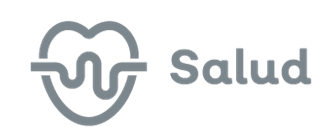 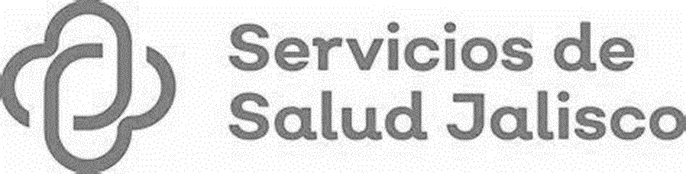 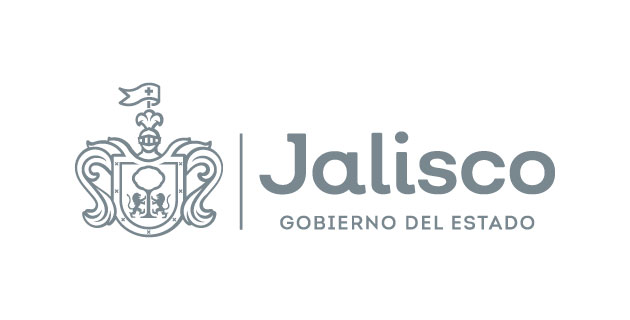 GOBIERNO DEL ESTADO DE JALISCOORGANISMO PÚBLICO DESCENTRALIZADO SERVICIOS DE SALUD JALISCOLICITACIÓN PÚBLICA LOCAL SECGSSJ-LSCC-018-2023 SIN CONCURRENCIA DE COMITÉ LICITACIÓN PÚBLICA LOCAL SECGSSJ-LSCC-018-2023 SIN CONCURRENCIA DE COMITÉ “SERVICIO DE IMPRESIÓN DE MATERIAL INFORMATIVO DEL MANUAL ATLAS DE SALUD MENTAL DEL ESTADO DE JALISCO, PARA EL INSTITUTO JALISCIENSE DE SALUD MENTAL (SALME)”Esta difusión tiene carácter informativo, para más información los licitantes deberán consultar el Sistema Electrónico de Compras Gubernamentales del Organismo Público Descentralizado Servicios de Salud Jalisco. Ubicado en el portal https://sifssj.jalisco.gob.mx/requisition/tree del Organismo Público Descentralizado Servicios de Salud Jalisco.